Publicado en Barcelona el 30/04/2024 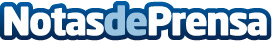 Integral Women Health se posiciona como el encuentro de referencia de la Salud y el Bienestar La II Edición del Integral Women Health reúne a más de 100 mujeres, entre profesionales y asistentes, para abordar los últimos avances sobre la salud sexual, reproductiva y menopausiaDatos de contacto:Rosa CuscóCEO622815424Nota de prensa publicada en: https://www.notasdeprensa.es/integral-women-health-se-posiciona-como-el Categorias: Nacional Medicina Nutrición Eventos Bienestar Servicios médicos http://www.notasdeprensa.es